Western Australia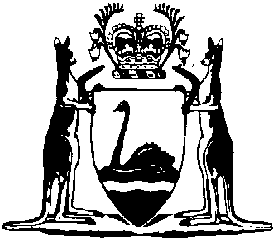 Legal Profession Uniform Law Application Act 2022Legal Profession Uniform Regulations 2015Western AustraliaLegal Profession Uniform Regulations 2015ContentsPart 1 — Preliminary1.	Name of Regulations	12.	Commencement	13.	Definition	1Part 2 — Corresponding laws4.	Definition of “corresponding law”	2Part 3 — Modification of applied Acts5.	Modification of applied Acts	3Notes	Compilation table	5Defined termsLegal Profession Uniform Law Application Act 2022Legal Profession Uniform Regulations 2015Part 1 — Preliminary1.	Name of Regulations		These Regulations are the Legal Profession Uniform Regulations 2015.2.	Commencement		These Regulations commence on the day on which they are published on the NSW legislation website.3.	Definition		In these Regulations:	the Law means the Legal Profession Uniform Law.Part 2 — Corresponding laws4.	Definition of “corresponding law”		For the purposes of paragraph (a)(iii) of the definition of corresponding law in section 6(1) of the Law, the following are declared to be corresponding laws:	(a)	the Trust Accounts Act 1973 and the Legal Profession Act 2007 of Queensland,	(b)	the Legal Practitioners Act 1981 of South Australia,	(c)	the Legal Profession Act 2007 of Tasmania,	(d)	the Legal Profession Act 2008 1 of Western Australia,	(e)	the Legal Profession Act 2006 of the Australian Capital Territory,	(f)	the Legal Profession Act of the Northern Territory.Part 3 — Modification of applied Acts5.	Modification of applied Acts	(1)	The Privacy and Personal Information Protection Act 1998 2 (the PPIP Act), as applied by section 416 of the Law, is modified as follows:	(a)	the Legal Services Council and the Commissioner for Uniform Legal Services Regulation are taken to be public sector agencies,	(b)	the PPIP Act applies to the Attorney General of New South Wales as if the Attorney General is the Minister, but only in relation to the application of the PPIP Act to the Legal Services Council or the Commissioner for Uniform Legal Services Regulation,	(c)	the Attorney General of New South Wales is taken to be the Minister for the purposes of the preparation and making of a privacy code of practice in relation to the Legal Services Council and the Commissioner for Uniform Legal Services Regulation.	(2)	The Government Information (Public Access) Act 2009 2 (the GIPA Act), as applied by section 416 of the Law, is modified as follows:	(a)	the Legal Services Council and the Commissioner for Uniform Legal Services Regulation are taken to be agencies,	(b)	the GIPA Act applies to the Attorney General of New South Wales as if the Attorney General is the Minister responsible for, or administering, the Legal Services Council or the Commissioner for Uniform Legal Services Regulation, but only in relation to the application of the Act to the Council or the Commissioner.	(3)	The State Records Act 1998 2, as applied by section 416 of the Law, is modified as follows:	(a)	the Legal Services Council and the Commissioner for Uniform Legal Services Regulation are taken to be public offices,	(b)	the State Records Act 1998 2 applies to the Attorney General of New South Wales as if the Attorney General is the Minister responsible for the Legal Services Council and the Commissioner for Uniform Legal Services Regulation.	(4)	The Ombudsman Act 1974 2, as applied by section 416 of the Law, is modified as follows:	(a)	the Legal Services Council and the Commissioner for Uniform Legal Services Regulation are taken to be public authorities;	(b)	the Ombudsman Act 1974 2 applies to the Attorney General of New South Wales as if the Attorney General is the responsible Minister in relation to the Legal Services Council and the Commissioner for Uniform Legal Services Regulation.	(5)	A court or the Civil and Administrative Tribunal of New South Wales, in determining any matter arising from the application of an Act that is modified by this clause, is to apply that Act as so modified.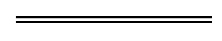 NotesThis is a compilation of the Legal Profession Uniform Regulations 2015. For provisions that have come into operation see the compilation table.Compilation table1	Now see Legal Profession Uniform Law Application Act 2022.2 	Act of New South Wales.Defined terms[This is a list of terms defined and the provisions where they are defined.  The list is not part of the law.]Defined term	Provision(s)GIPA Act	5(2)PPIP Act	5(1)the Law	3CitationPublishedCommencement/Applied in WALegal Profession Uniform Regulations 20151 Jul 2015
p. nil (published on NSW legislation website)1 Jul 2022 (see WA 2022/9 s. 14)